Клуб «Традиции семьи»: семейные чтения по вечерам, воспитатель Пермякова С.В.11 октября, мама Кати Леонтьевой – Анна Андреевна читала детям сказку про Емелю.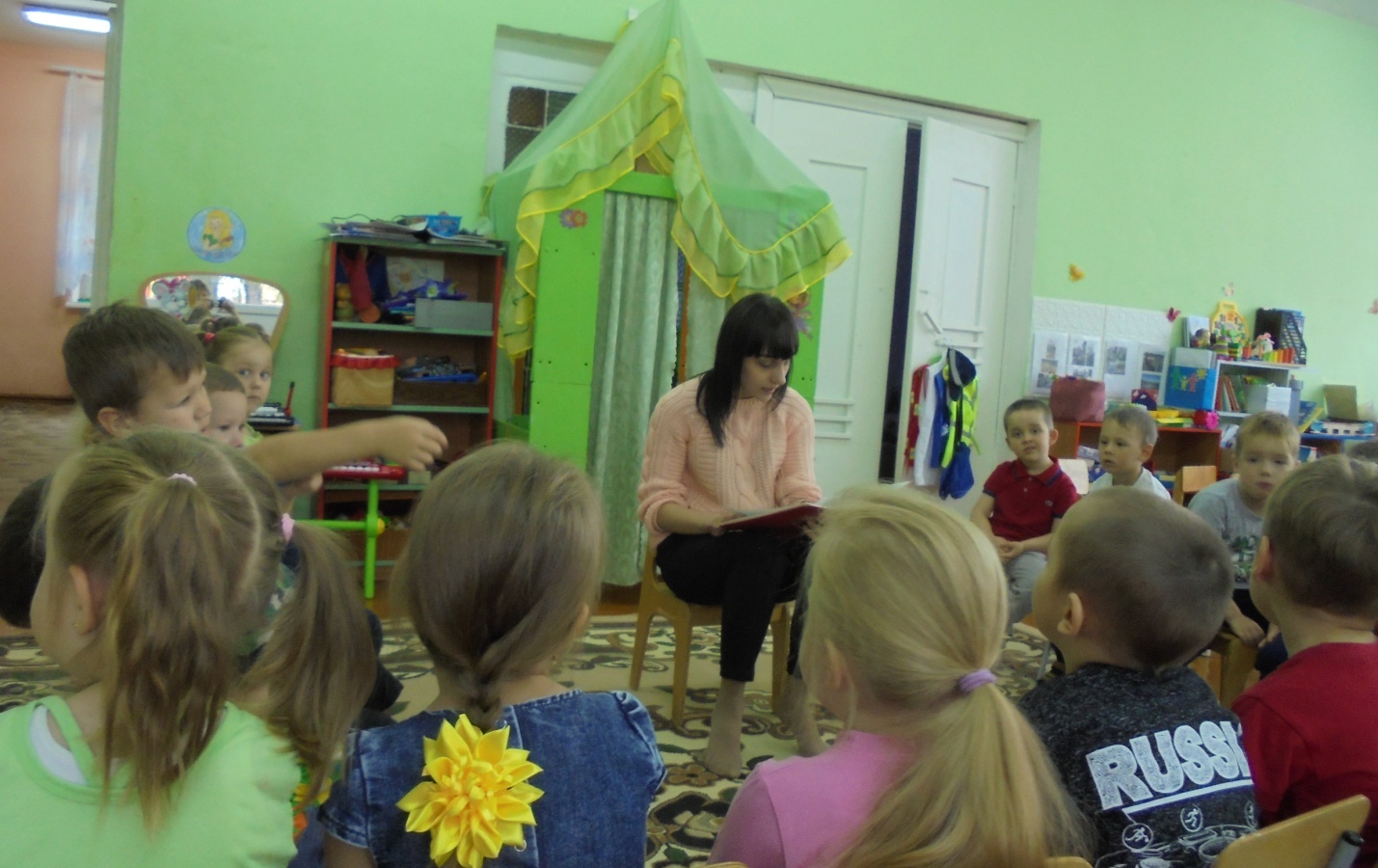 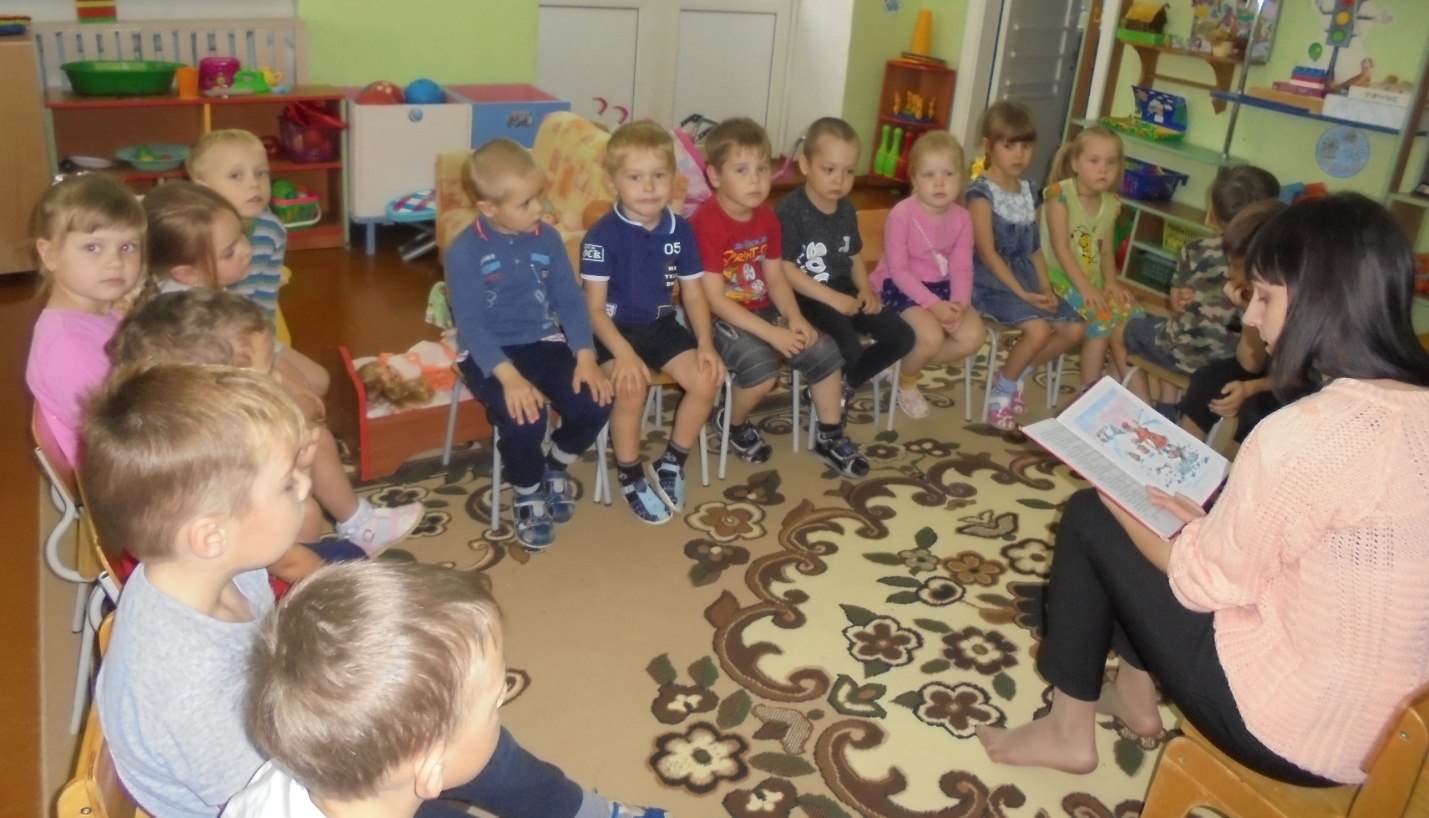 